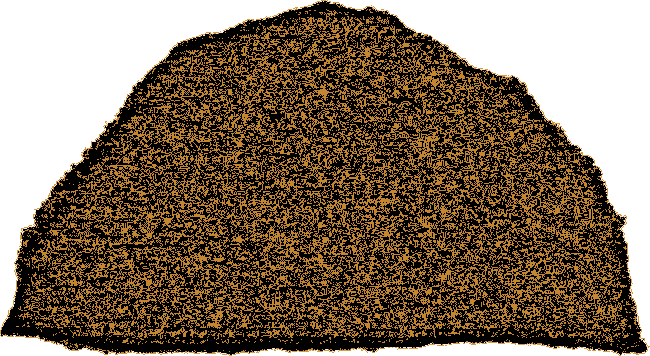 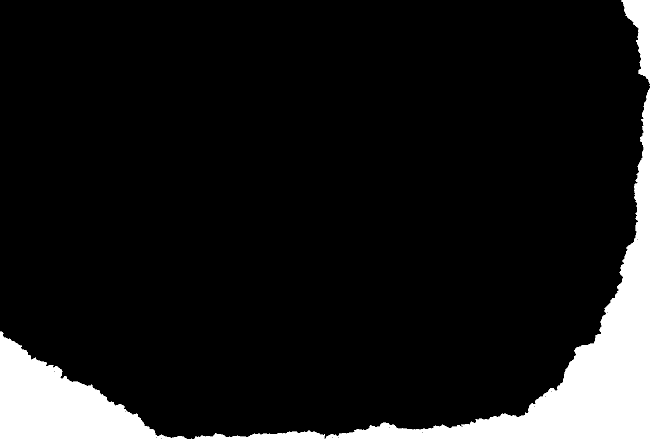 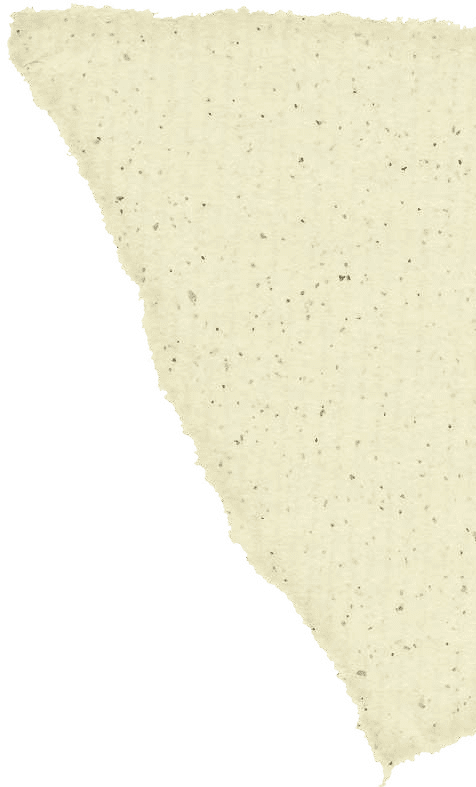 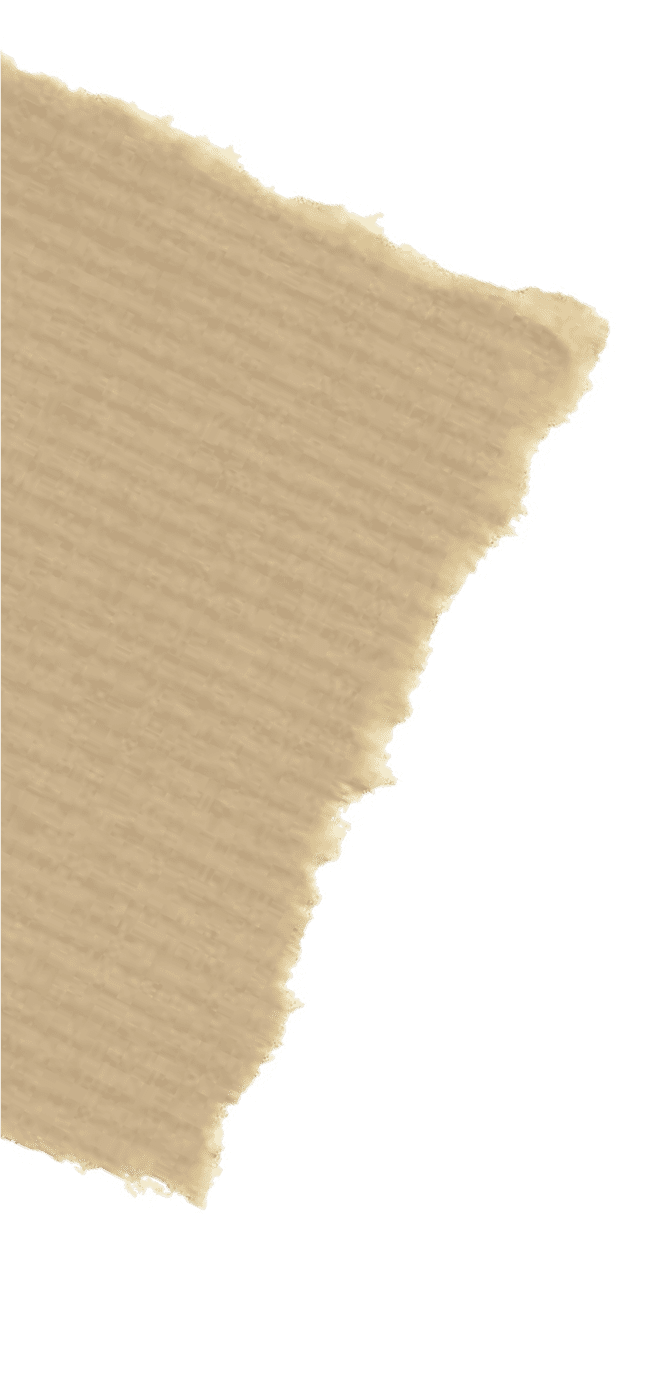 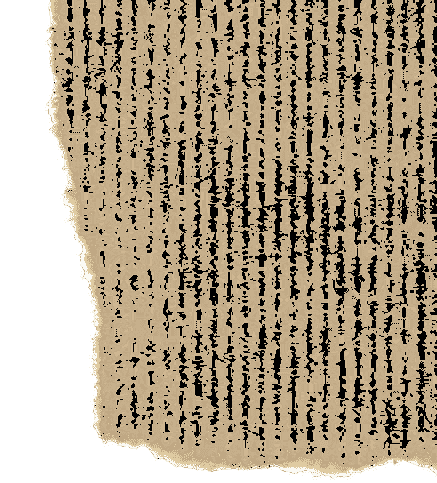 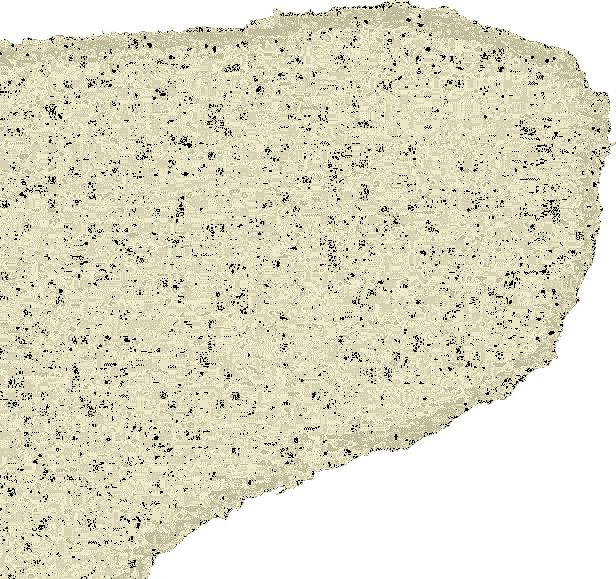 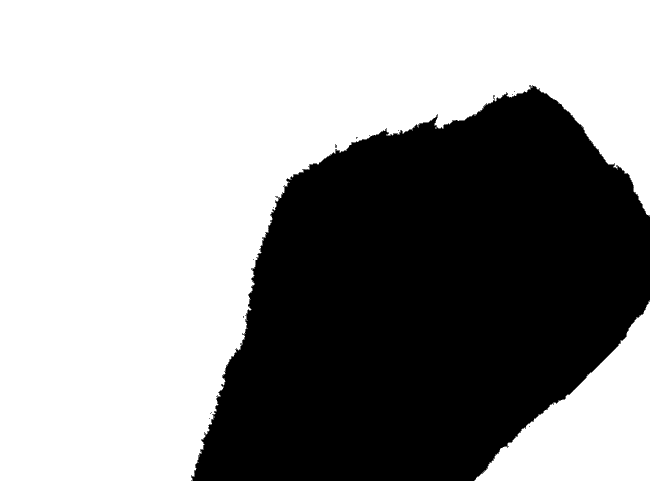 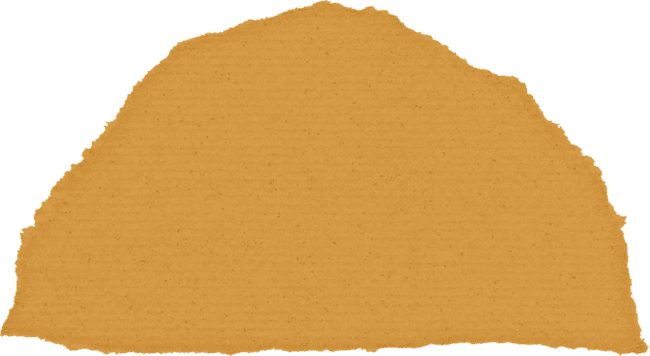 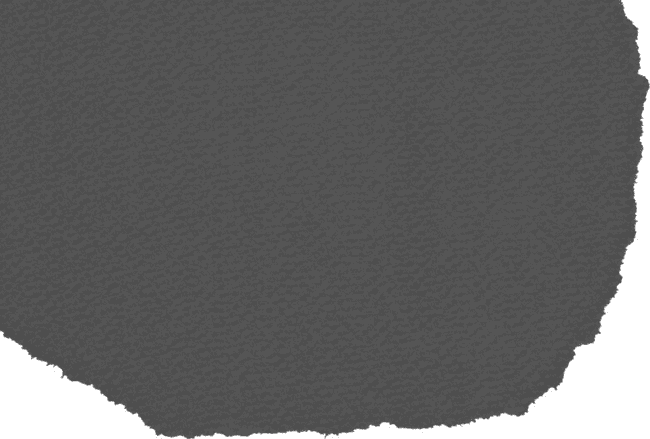 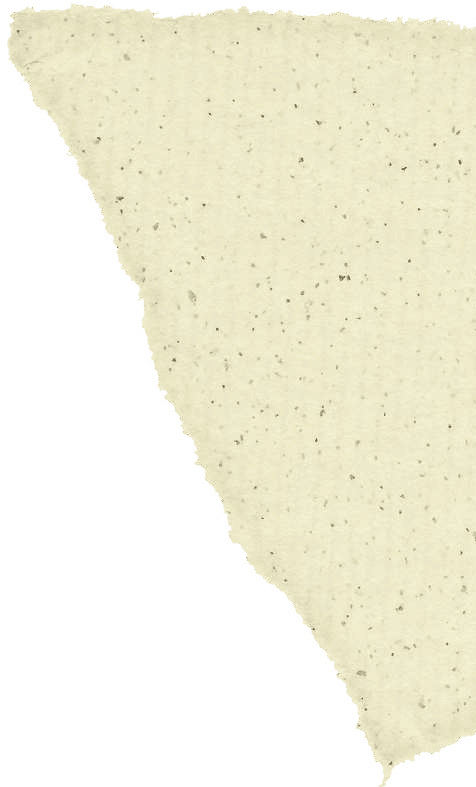 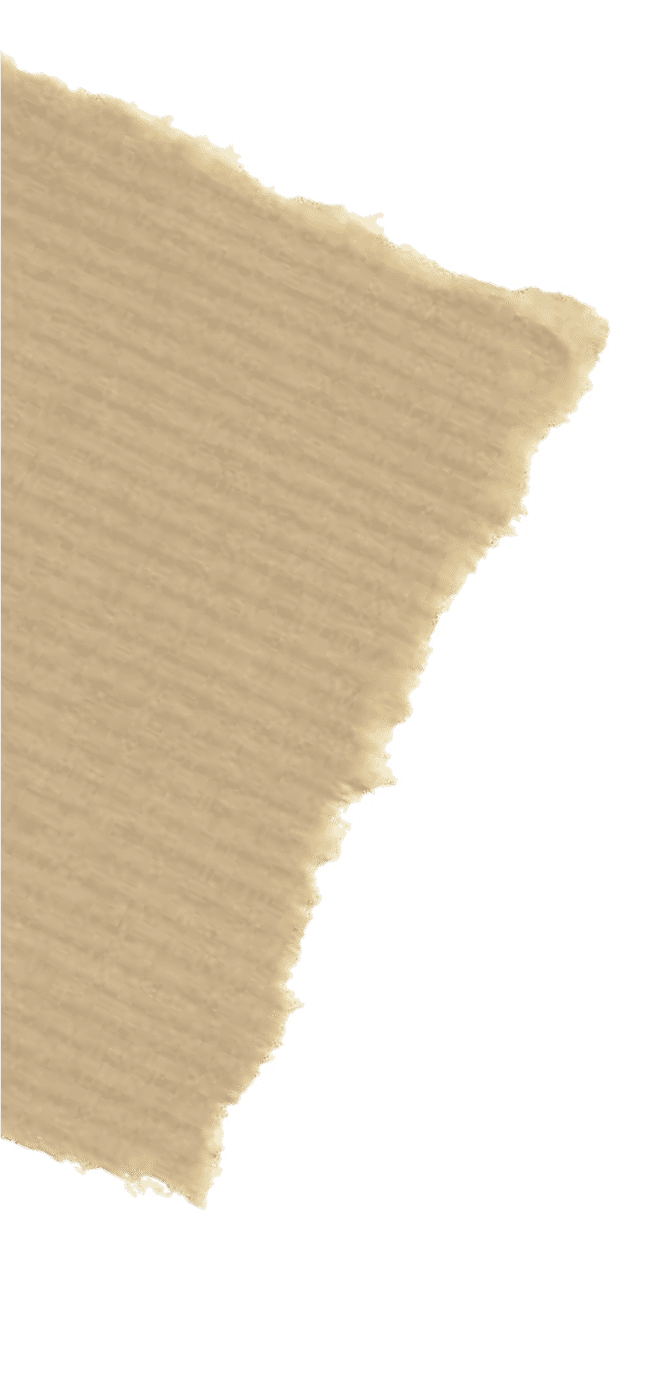 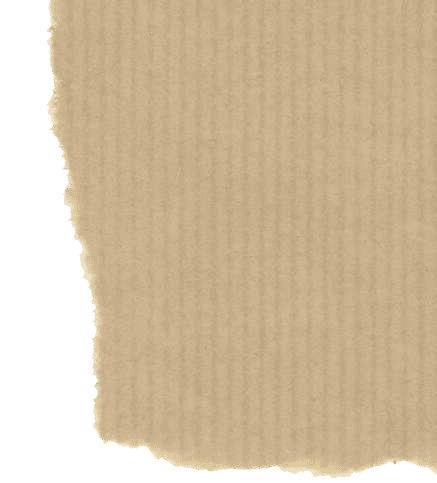 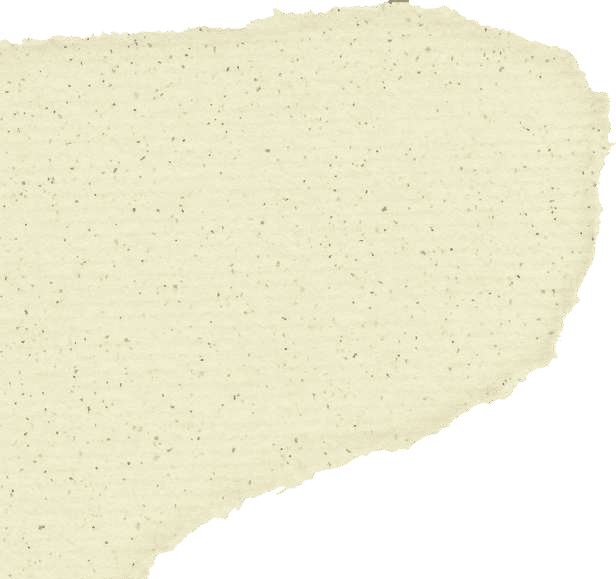 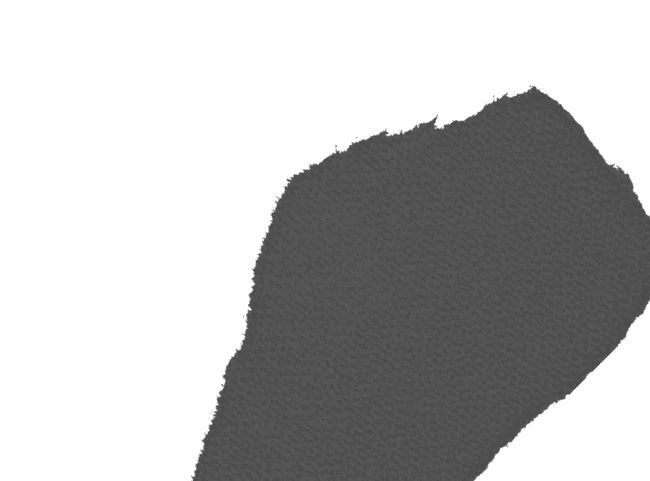 hola, septiembre.